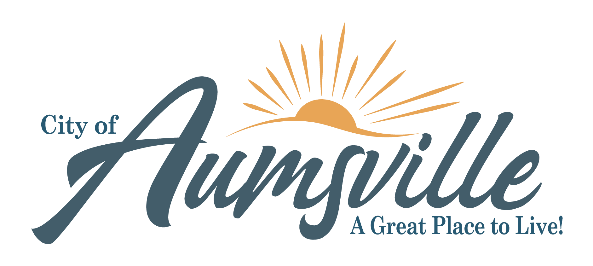 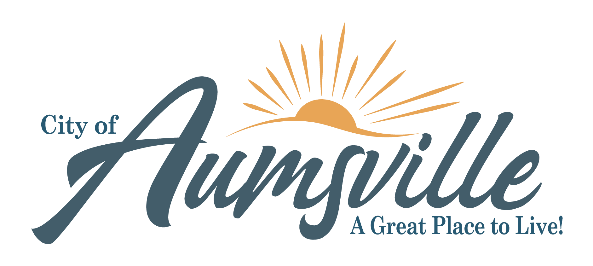 AUMSVILLE CITY COUNCILMinutes – December 13, 2021Mayor Clevenger called the meeting to order at 7:03 PM. Present in person were, Councilors Nico Casarez, Angelica Ceja, Ecclestone, City Administrator (CA) Harding, and City Clerk Colleen Rogers. Mayor Clevenger and Councilors Scott Lee, Della Seney, and Walter Wick joined via Zoom Conference call. Council absent: None The meeting was video recorded to be released later.AGENDA APPROVAL: CA Harding asked Council to amend the agenda to include, under New Business, 6C and 6D for two separate land acquisition agreements. Councilor Casarez moved to approve the agenda with amendments as presented by staff. Councilor Seney seconded. Motion APPROVED 7-0: (Yes: Councilors Casarez, Ceja, Ecclestone, Lee, Seney, Wick and Mayor Clevenger. No: None.)PRESENTATIONS: 2022 Aumsville Planning Commission (APC) Appointments. Council reviewed the three applicants for the three open positions on the 2022 Planning Commission. Councilor Seney motioned to appoint the three applicants: Tom Youmans, Molly Hatfield, and Courtney Brennan to the 2022 Aumsville Planning Commission. Councilor Casarez seconded the motion. Motion APPROVED 7-0: (Yes: Councilors Casarez, Ceja, Eccelstone, Lee, Seney, Wick, and Mayor Clevenger. No: None)VISITORS AND PUBLIC COMMENT: There were two online attendees and no in-person attendees. Login information was provided for members of the community to make public comment at this time and listen to the discussion. CONSENT AGENDA: Councilor Caserez moved to approve the consent agenda as presented. Councilor Seney seconded Motion APPROVED 7-0: (Yes: Councilors Casarez, Ceja, Eccelstone, Lee, Seney, Wick, and Mayor Clevenger. No: None)PUBLIC HEARING: NoneOLD BUSINESS: NoneNEW BUSINESS: CA Harding presented the SDC Annual Report to Council. He explained that this is for information and does not require action by Council. Council had no questions or comments at this time.CA Harding explained that the Proposal for Water Rights Support Task 6 is an addition to the current contract that we have with Westech Engineering addressing the city’s water rights. A new task, Task 6, will be needed to transfer existing water rights that are unable to be pumped due to lack of water production and a well that was previously never developed. This was discussed at the November 22, 2021 Council meeting. It is a lengthy process through the Oregon Water Resources Department (OWRD) and will take some time to accomplish. GSI and Westech will provide the necessary communication and documentation needed by OWRD and coordinate with city staff. With the addition of these two new wells, the city can secure a good amount of water for the coming years. Councilor Seney moved to authorize Westech Engineering to proceed with the addition of Task 6 as described in this staff report and the proposal from GSI Solutions, Inc for Water Rights Support. Project fees not to exceed $9450.00 from Fund 028-626 Water Improvements and Water SDC 024-626 as presented by Westech Engineering. Councilor Casarez seconded. Motion APPROVED 7-0: (Yes: Councilors Casarez, Ceja, Eccelstone, Lee, Seney, Wick, and Mayor Clevenger. No: None)Property transactionsCA Harding informed Council the Jerry Flowers has donated approximately 3.6 acres of wetland to the north section of Porter-Boone Park. The city would be responsible for closing costs. He explained that this was a requirement of the pending development of an apartment building project adjacent to the donated property. Mr. Flowers decided to donate the land regardless of whether the development happens or not. Councilor Casarez moved to authorize CA Harding to sign off on the agreement for the donation of real property with Jerry Flowers and to close the deal as presented. Councilor Ecclestone seconded. Motion APPROVED 7-0: (Yes: Councilors Casarez, Ceja, Eccelstone, Lee, Seney, Wick, and Mayor Clevenger. No: None)CA Harding presented Council with an agreement to purchase a small piece of property on Klein Street for the purpose of enlarging the city’s lot where the million gallon reservoir is located. He explained that by purchasing this strip of land there will be enough room to build another million gallon reservoir next to the existing one. The purchase could potentially save the city a substantial amount of funds due to not having to purchase another location. Councilor Seney moved to approve the signing of the agreement between Bartosz and the City of Aumsville for the purchase of the property adjacent to the city’s property as proposed. Councilor Cassarez seconded. Motion APPROVED 7-0: (Yes: Councilors Casarez, Ceja, Eccelstone, Lee, Seney, Wick, and Mayor Clevenger. No: None)City Administrator Report: CA Harding asked Council for their input regarding a Council Retreat at the beginning of the year. Topics and dates were discussed. Council concurred to schedule the retreat on Tuesday, January 25, 2021 at 6:30 PM.CA Harding gave an update on the Urban Growth Boundary (UGB) Work Group. The city held an open house on Tuesday December 7th on the Buildable Land Inventory and Housing Needs Analysis. Few city residents attended but we did have attendance from some people that had an interest but not from a residential perspective. We had about 12 people in attendance total, three were city residents. The Housing Needs survey is still open on the website for residents and non-residents to fill out.Council discussed the City Administrator’s annual evaluation. Councilor Ceja and Seney will work together to get the process started and will schedule for after the first of the year.MAYOR/COUNCIL REPORTS AND INITIATIVES: Mayor Clevenger asked if there were any reports or initiatives from Council. Councilor Seney reported the Mid-Willamette Valley Area Commission on Transportation (MWVACT) will be meeting after the first of the year to start reviewing projects and scoring them. She encouraged Council to visit the website and review the projects. Let her know if there are any that you would like her to speak up about. Mayor Clevenger updated Council on his out of town work schedule for January. CORRESPONDENCE: Council received a letter of resignation from Matthew Curran from the Aumsville Planning Commission effective immediately.Mayor Clevenger adjourned the meeting without prejudice at 7:39 PM										________________________________									Derek Clevenger, Mayor _________________________________Ron Harding, City Administrator